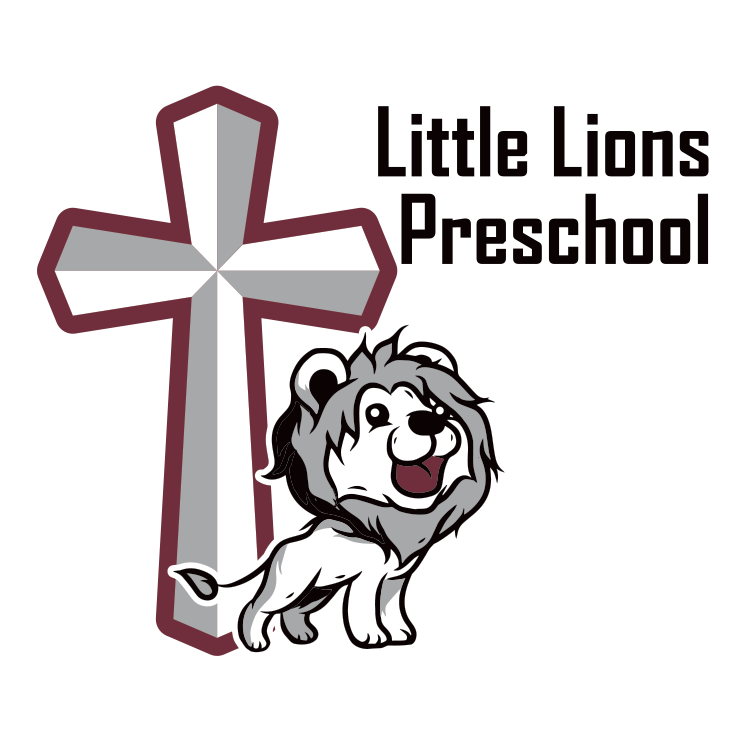    Plaza Heights Christian Academy1500 SW Clark RoadBlue Springs, MO 64015(816) 228-0670   www.plazaheightschristianacademy.orgPreschool Director:  Jo Lynn Burkejburke@plazaheightsacademy.comOur Program at a GlanceWe offer:2-day, 3-day and 5-day a week classesFull-day, half day AM and mid-day classesBible-based, academic preschoolPre-Kindergarten, Preschool and Early PreschoolADMISSION REQUIREMENTSThe following requirements must be met to enroll at Little Lions Preschool:Children must be self-sufficient in the restroom (does not apply to Early Preschool)Current immunization record must be submitted PRIOR to admittance (Missouri State Law)A photocopy of the child’s State Certified Birth Complete Enrollment forms Enrollment/Activities Fee paidBirth certificate and immunization records required upon enrollmentLittle Lions Fees: Non-refundable Enrollment Fee/Activities Fee: $400 per studentAll tuition payments are billed monthly, and are to be paid online
Little Lions Tuition:Lion Cubs Pre-Kindergarten4 years old before August 1, 2024Lion Kittens Preschool3 years old before August 1, 2024Early Preschool2 years old and 3 years old not meeting Lion Kitten’s Preschool birthday deadline of August 1, 2024.DaysClass TimeYearly Tuition9 Month PaymentWed/Fri9:30am -2:00pm$2205$245Mon/Tues/Thurs8:30am-11:30am$2250$250Mon/Tues/Thurs8:30am-3:30pm$4635$515Mon - Fri8:30 am-3:30 pm$6345$705DaysClass TimeYearly TuitionMonthly PaymentWed/Fri9:30am-2:00pm$2205$245Mon/Tues/Thurs8:30am-11:30am$2250$250Mon/Tues/Thurs8:30am-3:30pm$4635$515Mon-Fri8:30am-3:30pm$6345$705DaysClass TimeYearly TuitionMonthly PaymentMon-Fri8:30am-3:30pm$6660$740